3,4  latki Tematyka tygodnia: Słoneczne latoData: 18.06.2020Temat dnia:  Halo lato!Kochane dzieci, kochani rodzice. Dziś bawimy się figurami – z kołem i kwadratem. Zapraszamy do zabaw i do wykonania karty pracy.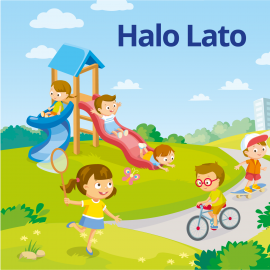 Zabawa naśladowcza. „Kółko małe, kółko duże”Rodzic czyta wiersz i razem z dzieckiem pokazuje kolejno wypowiadane wersy. Kółko małe, kółko duże,Głowa prosto ręce w górze,skłoń się w prawo, skłoń się w lewoTak się w lesie chwieje drzewo.Kółko małe, kółko duże,Głowa prosto ręce w górze,Takie skrzydła ptaki mająPokażemy jak fruwają.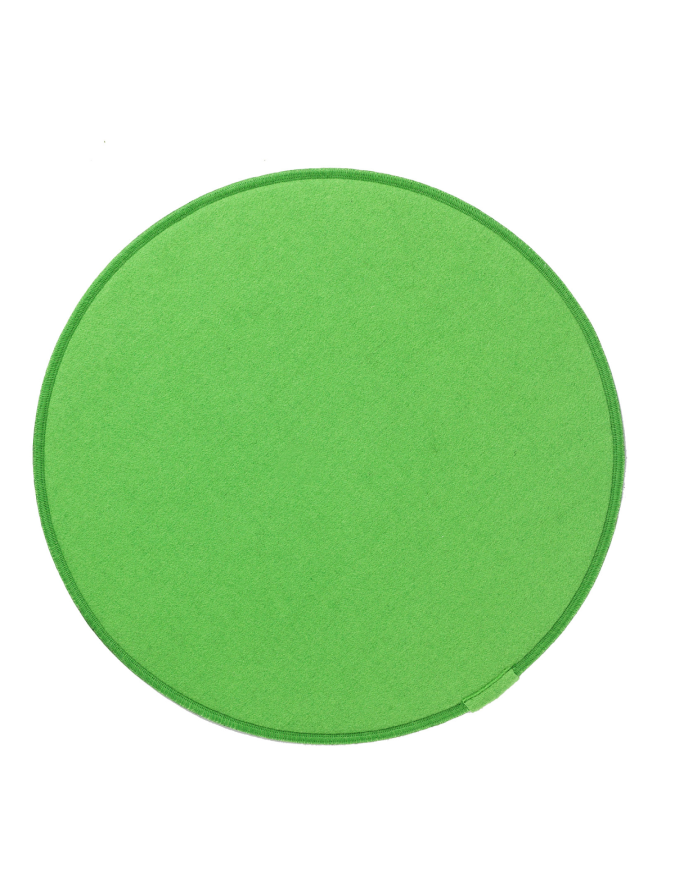 Zabawa przy muzyce „Gdzie są ukryte koła”Podczas dowolnie wybranej piosenki przez rodzica, dziecko swobodnie maszeruje, podskakuje po pokoju. Na przerwę poszukuje i wskazuje w pokoju zabawek, przedmiotów w kształcie KOŁA. „W pogoni za kwadratem ” M.Terlikowa Rodzic czyta dziecku wiersz i pokazuje szablon kwadratu. Czytając pokazuje kolejne elementy figury. 

Kwadrat-to jest dziwna figura ,
bo nie wiadomo ,
gdzie dół
gdzie góra.
Do góry głową czy na dół głową-
Zawsze wygląda jednakowo.
Ma równe kąty, ma równe boki,
Tak samo długi jest-jak szeroki.Zabawa  przy muzyce „Gdzie są ukryte kwadraty”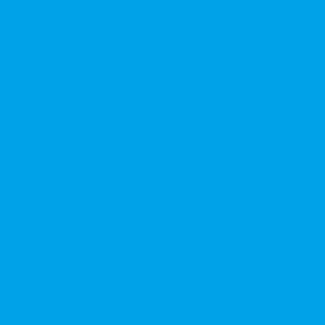 Podczas dowolnie wybranej piosenki przez rodzica, dziecko swobodnie maszeruje, podskakuje po pokoju. Na przerwę poszukuje i wskazuje w pokoju zabawek, przedmiotów w kształcie KWADRATU.ZagadkiDrogi rodzicu, przeczytaj proszę dziecku zagadki. Mogą być cztery,
mogą być dwa.
Ma je samochód
i rower ma.(koła)
Zagadka zaczyna się stąd,
że jest w nim prosty każdy kąt.
No i zawsze, mój kolego,
równe boki w nim.(kwadrat) Zabawa ruchowa „Kółko i kwadrat” - kształtowanie reakcji. Rodzic wymienia figury- koło lub kwadrat, dowolnie zmienia kolejność np. koło, kwadrat, koło, kwadrat, kwadrat, koło, koło itd.Koło – dziecko rysuje w powietrzu koło.Kwadrat – dziecko rysuje w powietrzu kwadrat.Zapraszam do wykonania karty pracy poniżej.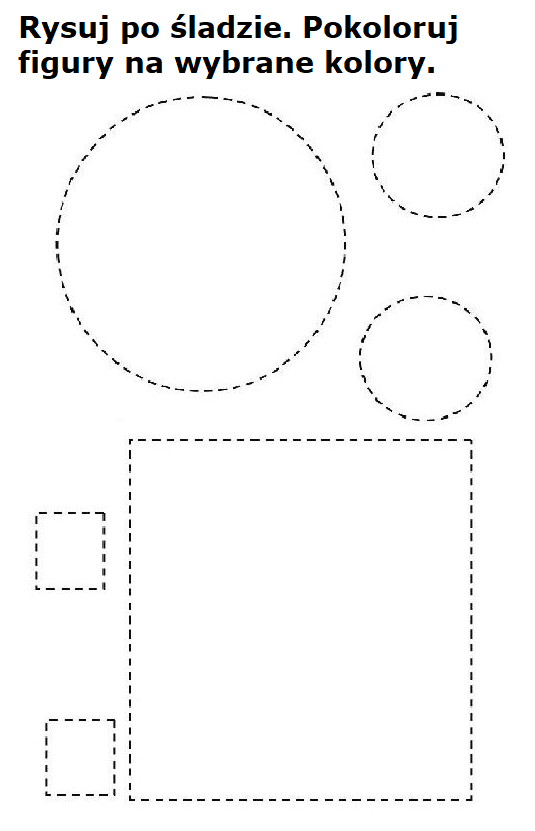 